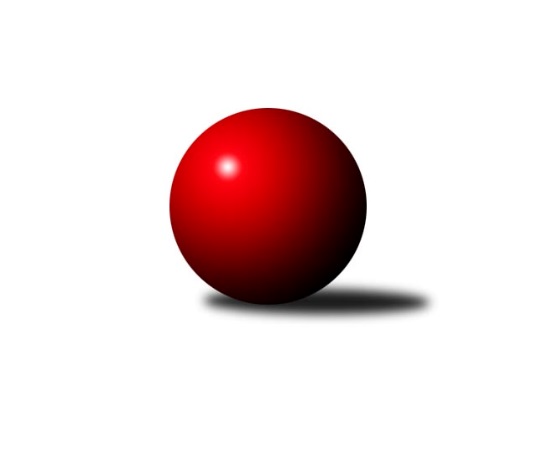 Č.9Ročník 2013/2014	28.4.2024 Krajský přebor OL 2013/2014Statistika 9. kolaTabulka družstev:		družstvo	záp	výh	rem	proh	skore	sety	průměr	body	plné	dorážka	chyby	1.	TJ Kovohutě Břidličná ˝A˝	8	8	0	0	98 : 30 	(61.0 : 35.0)	2461	16	1696	765	31.8	2.	Spartak Přerov ˝C˝	9	7	0	2	90 : 54 	(63.5 : 44.5)	2483	14	1715	768	34.2	3.	KK Jiskra Rýmařov ˝B˝	8	6	1	1	79 : 49 	(49.0 : 47.0)	2474	13	1715	759	36.1	4.	TJ Horní Benešov ˝C˝	9	6	0	3	88 : 56 	(67.0 : 41.0)	2484	12	1727	758	42	5.	TJ Sokol Mohelnice	7	4	2	1	64 : 48 	(44.5 : 39.5)	2496	10	1729	767	35.9	6.	KK Šumperk ˝B˝	8	4	0	4	74 : 54 	(58.0 : 38.0)	2464	8	1708	757	40.3	7.	SKK Jeseník ˝B˝	9	4	0	5	66 : 78 	(51.0 : 57.0)	2303	8	1626	677	44.9	8.	TJ  Krnov ˝B˝	7	3	0	4	53 : 59 	(36.5 : 47.5)	2375	6	1683	692	56.7	9.	KK PEPINO Bruntál	8	2	1	5	52 : 76 	(38.5 : 57.5)	2415	5	1695	720	50.1	10.	TJ Kovohutě Břidličná ˝B˝	9	2	1	6	58 : 86 	(49.5 : 58.5)	2468	5	1721	748	40.9	11.	TJ Tatran Litovel	8	2	0	6	42 : 86 	(40.0 : 56.0)	2393	4	1677	717	48.6	12.	KK Zábřeh  ˝C˝	8	1	1	6	43 : 85 	(41.0 : 55.0)	2336	3	1630	706	49.5	13.	KKŽ Šternberk ˝A˝	8	1	0	7	41 : 87 	(36.5 : 59.5)	2354	2	1654	700	47.9Tabulka doma:		družstvo	záp	výh	rem	proh	skore	sety	průměr	body	maximum	minimum	1.	TJ Horní Benešov ˝C˝	5	5	0	0	64 : 16 	(47.0 : 13.0)	2599	10	2662	2556	2.	TJ Kovohutě Břidličná ˝A˝	5	5	0	0	62 : 18 	(38.0 : 22.0)	2419	10	2453	2401	3.	Spartak Přerov ˝C˝	5	5	0	0	60 : 20 	(40.0 : 20.0)	2598	10	2665	2537	4.	KK Šumperk ˝B˝	4	4	0	0	54 : 10 	(36.0 : 12.0)	2535	8	2564	2503	5.	SKK Jeseník ˝B˝	5	4	0	1	52 : 28 	(37.0 : 23.0)	2519	8	2599	2453	6.	KK Jiskra Rýmařov ˝B˝	4	3	1	0	40 : 24 	(26.0 : 22.0)	2544	7	2585	2464	7.	TJ  Krnov ˝B˝	3	3	0	0	39 : 9 	(25.0 : 11.0)	2331	6	2385	2277	8.	TJ Sokol Mohelnice	3	3	0	0	32 : 16 	(21.0 : 15.0)	2573	6	2588	2549	9.	TJ Tatran Litovel	3	2	0	1	28 : 20 	(21.0 : 15.0)	2435	4	2488	2356	10.	TJ Kovohutě Břidličná ˝B˝	4	1	1	2	32 : 32 	(26.0 : 22.0)	2389	3	2459	2349	11.	KK PEPINO Bruntál	3	1	1	1	24 : 24 	(16.5 : 19.5)	2238	3	2285	2214	12.	KKŽ Šternberk ˝A˝	4	1	0	3	26 : 38 	(19.5 : 28.5)	2432	2	2484	2379	13.	KK Zábřeh  ˝C˝	5	1	0	4	28 : 52 	(28.0 : 32.0)	2457	2	2519	2375Tabulka venku:		družstvo	záp	výh	rem	proh	skore	sety	průměr	body	maximum	minimum	1.	TJ Kovohutě Břidličná ˝A˝	3	3	0	0	36 : 12 	(23.0 : 13.0)	2475	6	2553	2337	2.	KK Jiskra Rýmařov ˝B˝	4	3	0	1	39 : 25 	(23.0 : 25.0)	2456	6	2527	2398	3.	TJ Sokol Mohelnice	4	1	2	1	32 : 32 	(23.5 : 24.5)	2477	4	2545	2410	4.	Spartak Přerov ˝C˝	4	2	0	2	30 : 34 	(23.5 : 24.5)	2454	4	2540	2341	5.	TJ Horní Benešov ˝C˝	4	1	0	3	24 : 40 	(20.0 : 28.0)	2456	2	2517	2349	6.	KK PEPINO Bruntál	5	1	0	4	28 : 52 	(22.0 : 38.0)	2451	2	2581	2406	7.	TJ Kovohutě Břidličná ˝B˝	5	1	0	4	26 : 54 	(23.5 : 36.5)	2467	2	2556	2381	8.	KK Zábřeh  ˝C˝	3	0	1	2	15 : 33 	(13.0 : 23.0)	2296	1	2378	2240	9.	KK Šumperk ˝B˝	4	0	0	4	20 : 44 	(22.0 : 26.0)	2447	0	2514	2365	10.	KKŽ Šternberk ˝A˝	4	0	0	4	15 : 49 	(17.0 : 31.0)	2334	0	2386	2256	11.	TJ  Krnov ˝B˝	4	0	0	4	14 : 50 	(11.5 : 36.5)	2386	0	2418	2311	12.	SKK Jeseník ˝B˝	4	0	0	4	14 : 50 	(14.0 : 34.0)	2249	0	2482	2039	13.	TJ Tatran Litovel	5	0	0	5	14 : 66 	(19.0 : 41.0)	2385	0	2490	2266Tabulka podzimní části:		družstvo	záp	výh	rem	proh	skore	sety	průměr	body	doma	venku	1.	TJ Kovohutě Břidličná ˝A˝	8	8	0	0	98 : 30 	(61.0 : 35.0)	2461	16 	5 	0 	0 	3 	0 	0	2.	Spartak Přerov ˝C˝	9	7	0	2	90 : 54 	(63.5 : 44.5)	2483	14 	5 	0 	0 	2 	0 	2	3.	KK Jiskra Rýmařov ˝B˝	8	6	1	1	79 : 49 	(49.0 : 47.0)	2474	13 	3 	1 	0 	3 	0 	1	4.	TJ Horní Benešov ˝C˝	9	6	0	3	88 : 56 	(67.0 : 41.0)	2484	12 	5 	0 	0 	1 	0 	3	5.	TJ Sokol Mohelnice	7	4	2	1	64 : 48 	(44.5 : 39.5)	2496	10 	3 	0 	0 	1 	2 	1	6.	KK Šumperk ˝B˝	8	4	0	4	74 : 54 	(58.0 : 38.0)	2464	8 	4 	0 	0 	0 	0 	4	7.	SKK Jeseník ˝B˝	9	4	0	5	66 : 78 	(51.0 : 57.0)	2303	8 	4 	0 	1 	0 	0 	4	8.	TJ  Krnov ˝B˝	7	3	0	4	53 : 59 	(36.5 : 47.5)	2375	6 	3 	0 	0 	0 	0 	4	9.	KK PEPINO Bruntál	8	2	1	5	52 : 76 	(38.5 : 57.5)	2415	5 	1 	1 	1 	1 	0 	4	10.	TJ Kovohutě Břidličná ˝B˝	9	2	1	6	58 : 86 	(49.5 : 58.5)	2468	5 	1 	1 	2 	1 	0 	4	11.	TJ Tatran Litovel	8	2	0	6	42 : 86 	(40.0 : 56.0)	2393	4 	2 	0 	1 	0 	0 	5	12.	KK Zábřeh  ˝C˝	8	1	1	6	43 : 85 	(41.0 : 55.0)	2336	3 	1 	0 	4 	0 	1 	2	13.	KKŽ Šternberk ˝A˝	8	1	0	7	41 : 87 	(36.5 : 59.5)	2354	2 	1 	0 	3 	0 	0 	4Tabulka jarní části:		družstvo	záp	výh	rem	proh	skore	sety	průměr	body	doma	venku	1.	TJ Horní Benešov ˝C˝	0	0	0	0	0 : 0 	(0.0 : 0.0)	0	0 	0 	0 	0 	0 	0 	0 	2.	KK Zábřeh  ˝C˝	0	0	0	0	0 : 0 	(0.0 : 0.0)	0	0 	0 	0 	0 	0 	0 	0 	3.	KK Šumperk ˝B˝	0	0	0	0	0 : 0 	(0.0 : 0.0)	0	0 	0 	0 	0 	0 	0 	0 	4.	KK Jiskra Rýmařov ˝B˝	0	0	0	0	0 : 0 	(0.0 : 0.0)	0	0 	0 	0 	0 	0 	0 	0 	5.	KK PEPINO Bruntál	0	0	0	0	0 : 0 	(0.0 : 0.0)	0	0 	0 	0 	0 	0 	0 	0 	6.	SKK Jeseník ˝B˝	0	0	0	0	0 : 0 	(0.0 : 0.0)	0	0 	0 	0 	0 	0 	0 	0 	7.	TJ  Krnov ˝B˝	0	0	0	0	0 : 0 	(0.0 : 0.0)	0	0 	0 	0 	0 	0 	0 	0 	8.	TJ Sokol Mohelnice	0	0	0	0	0 : 0 	(0.0 : 0.0)	0	0 	0 	0 	0 	0 	0 	0 	9.	TJ Tatran Litovel	0	0	0	0	0 : 0 	(0.0 : 0.0)	0	0 	0 	0 	0 	0 	0 	0 	10.	TJ Kovohutě Břidličná ˝B˝	0	0	0	0	0 : 0 	(0.0 : 0.0)	0	0 	0 	0 	0 	0 	0 	0 	11.	TJ Kovohutě Břidličná ˝A˝	0	0	0	0	0 : 0 	(0.0 : 0.0)	0	0 	0 	0 	0 	0 	0 	0 	12.	KKŽ Šternberk ˝A˝	0	0	0	0	0 : 0 	(0.0 : 0.0)	0	0 	0 	0 	0 	0 	0 	0 	13.	Spartak Přerov ˝C˝	0	0	0	0	0 : 0 	(0.0 : 0.0)	0	0 	0 	0 	0 	0 	0 	0 Zisk bodů pro družstvo:		jméno hráče	družstvo	body	zápasy	v %	dílčí body	sety	v %	1.	Gustav Vojtek 	KK Šumperk ˝B˝ 	18	/	9	(100%)		/		(%)	2.	Lukáš Janalík 	KK PEPINO Bruntál 	16	/	9	(89%)		/		(%)	3.	Jan Körner 	KK Zábřeh  ˝C˝ 	15	/	9	(83%)		/		(%)	4.	Petr Chlachula 	KK Jiskra Rýmařov ˝B˝ 	15	/	9	(83%)		/		(%)	5.	Jiří Kropáč 	-- volný los -- 	14	/	8	(88%)		/		(%)	6.	Jaromír Hendrych ml. 	TJ Horní Benešov ˝C˝ 	14	/	8	(88%)		/		(%)	7.	Jiří Večeřa 	TJ Kovohutě Břidličná ˝A˝ 	14	/	8	(88%)		/		(%)	8.	Ivo Mrhal st.	TJ Kovohutě Břidličná ˝A˝ 	14	/	9	(78%)		/		(%)	9.	Ludvík Vymazal 	TJ Tatran Litovel 	14	/	9	(78%)		/		(%)	10.	Michal Vavrák 	TJ Horní Benešov ˝C˝ 	14	/	9	(78%)		/		(%)	11.	Leoš Řepka 	TJ Kovohutě Břidličná ˝A˝ 	14	/	9	(78%)		/		(%)	12.	Rostislav Petřík 	Spartak Přerov ˝C˝ 	12	/	8	(75%)		/		(%)	13.	Zdeněk Fiury ml.	TJ Kovohutě Břidličná ˝B˝ 	12	/	8	(75%)		/		(%)	14.	Leopold Jašek 	-- volný los -- 	12	/	9	(67%)		/		(%)	15.	Martin Mikeska 	KK Jiskra Rýmařov ˝B˝ 	12	/	9	(67%)		/		(%)	16.	Jan Doseděl 	TJ Kovohutě Břidličná ˝A˝ 	12	/	9	(67%)		/		(%)	17.	David Láčík 	TJ Horní Benešov ˝C˝ 	12	/	9	(67%)		/		(%)	18.	Tomáš Janalík 	KK PEPINO Bruntál 	12	/	9	(67%)		/		(%)	19.	Zdeněk Chmela ml.	TJ Kovohutě Břidličná ˝B˝ 	12	/	9	(67%)		/		(%)	20.	Michal Symerský 	Spartak Přerov ˝C˝ 	10	/	6	(83%)		/		(%)	21.	Miluše Rychová 	TJ  Krnov ˝B˝ 	10	/	6	(83%)		/		(%)	22.	Jan Tögel 	-- volný los -- 	10	/	8	(63%)		/		(%)	23.	Jaromíra Smejkalová 	SKK Jeseník ˝B˝ 	10	/	8	(63%)		/		(%)	24.	Vladimír Vavrečka 	TJ  Krnov ˝B˝ 	10	/	8	(63%)		/		(%)	25.	Zdeněk Šebesta 	TJ Sokol Mohelnice 	10	/	8	(63%)		/		(%)	26.	Stanislav Brosinger 	TJ Tatran Litovel 	10	/	8	(63%)		/		(%)	27.	Milan Vymazal 	KK Šumperk ˝B˝ 	10	/	9	(56%)		/		(%)	28.	Jiří Kohoutek 	Spartak Přerov ˝C˝ 	10	/	9	(56%)		/		(%)	29.	Petr Matějka 	KK Šumperk ˝B˝ 	10	/	9	(56%)		/		(%)	30.	Jiří Procházka 	TJ Kovohutě Břidličná ˝A˝ 	10	/	9	(56%)		/		(%)	31.	Josef Mikeska 	KK Jiskra Rýmařov ˝B˝ 	10	/	9	(56%)		/		(%)	32.	Marek Hampl 	KK Jiskra Rýmařov ˝B˝ 	10	/	9	(56%)		/		(%)	33.	Miroslav Setinský 	SKK Jeseník ˝B˝ 	8	/	5	(80%)		/		(%)	34.	Jaroslav Krejčí 	Spartak Přerov ˝C˝ 	8	/	5	(80%)		/		(%)	35.	Karel Kučera 	SKK Jeseník ˝B˝ 	8	/	6	(67%)		/		(%)	36.	Luděk Zeman 	TJ Horní Benešov ˝C˝ 	8	/	6	(67%)		/		(%)	37.	Zdeněk Fiury st.	TJ Kovohutě Břidličná ˝B˝ 	8	/	6	(67%)		/		(%)	38.	Pavel Ďuriš st. 	KKŽ Šternberk ˝A˝ 	8	/	6	(67%)		/		(%)	39.	Miroslav Mrkos 	KK Šumperk ˝B˝ 	8	/	7	(57%)		/		(%)	40.	Dušan Říha 	-- volný los -- 	8	/	8	(50%)		/		(%)	41.	Petr Pick 	KKŽ Šternberk ˝A˝ 	8	/	8	(50%)		/		(%)	42.	Jaromír Hendrych st. 	TJ Horní Benešov ˝C˝ 	8	/	9	(44%)		/		(%)	43.	Jana Fousková 	SKK Jeseník ˝B˝ 	8	/	9	(44%)		/		(%)	44.	Zdeněk Vojáček 	KKŽ Šternberk ˝A˝ 	7	/	7	(50%)		/		(%)	45.	Rostislav Cundrla 	SKK Jeseník ˝B˝ 	6	/	3	(100%)		/		(%)	46.	Marek Zapletal 	KK Šumperk ˝B˝ 	6	/	3	(100%)		/		(%)	47.	Rudolf Starchoň 	KK Jiskra Rýmařov ˝B˝ 	6	/	4	(75%)		/		(%)	48.	Jiří Karafiát 	KK Zábřeh  ˝C˝ 	6	/	5	(60%)		/		(%)	49.	Josef Suchan 	KK Šumperk ˝B˝ 	6	/	5	(60%)		/		(%)	50.	František Všetička 	-- volný los -- 	6	/	5	(60%)		/		(%)	51.	Václav Pumprla 	Spartak Přerov ˝C˝ 	6	/	6	(50%)		/		(%)	52.	Tomáš Potácel 	TJ Sokol Mohelnice 	6	/	6	(50%)		/		(%)	53.	Emil Pick 	KKŽ Šternberk ˝A˝ 	6	/	7	(43%)		/		(%)	54.	Rostislav Krejčí 	TJ Sokol Mohelnice 	6	/	7	(43%)		/		(%)	55.	Jaroslav Jílek 	TJ Sokol Mohelnice 	6	/	7	(43%)		/		(%)	56.	Zdeněk Chmela st.	TJ Kovohutě Břidličná ˝B˝ 	6	/	7	(43%)		/		(%)	57.	Jiří Polášek 	KK Jiskra Rýmařov ˝B˝ 	6	/	8	(38%)		/		(%)	58.	Richard Janalík 	KK PEPINO Bruntál 	6	/	8	(38%)		/		(%)	59.	Jiří Jedlička 	TJ  Krnov ˝B˝ 	6	/	8	(38%)		/		(%)	60.	Vítězslav Kadlec 	TJ  Krnov ˝B˝ 	6	/	8	(38%)		/		(%)	61.	Miroslav Bodanský 	KK Zábřeh  ˝C˝ 	6	/	8	(38%)		/		(%)	62.	Jaroslav Vidim 	TJ Tatran Litovel 	6	/	9	(33%)		/		(%)	63.	František Vícha 	TJ  Krnov ˝B˝ 	5	/	7	(36%)		/		(%)	64.	Libor Daňa 	Spartak Přerov ˝C˝ 	4	/	3	(67%)		/		(%)	65.	Tomáš Havlíček 	Spartak Přerov ˝C˝ 	4	/	3	(67%)		/		(%)	66.	Stanislav Beňa st.	Spartak Přerov ˝C˝ 	4	/	4	(50%)		/		(%)	67.	Libor Čermák 	-- volný los -- 	4	/	4	(50%)		/		(%)	68.	Josef Veselý 	TJ Kovohutě Břidličná ˝B˝ 	4	/	4	(50%)		/		(%)	69.	Josef Šrámek 	-- volný los -- 	4	/	4	(50%)		/		(%)	70.	Ludovít Kumi 	TJ Sokol Mohelnice 	4	/	6	(33%)		/		(%)	71.	Martin Zavacký 	SKK Jeseník ˝B˝ 	4	/	6	(33%)		/		(%)	72.	Jiří Srovnal 	KK Zábřeh  ˝C˝ 	4	/	6	(33%)		/		(%)	73.	Dagmar Jílková 	TJ Sokol Mohelnice 	4	/	7	(29%)		/		(%)	74.	Miloslav Krchov 	TJ Kovohutě Břidličná ˝B˝ 	4	/	7	(29%)		/		(%)	75.	Michal Strachota 	KK Šumperk ˝B˝ 	4	/	7	(29%)		/		(%)	76.	Radek Malíšek 	-- volný los -- 	4	/	8	(25%)		/		(%)	77.	František Langer 	KK Zábřeh  ˝C˝ 	4	/	8	(25%)		/		(%)	78.	František Ocelák 	KK PEPINO Bruntál 	4	/	8	(25%)		/		(%)	79.	Václav Gřešek 	KKŽ Šternberk ˝A˝ 	4	/	8	(25%)		/		(%)	80.	Pavel Smejkal 	KKŽ Šternberk ˝A˝ 	4	/	8	(25%)		/		(%)	81.	Michal Rašťák 	TJ Horní Benešov ˝C˝ 	4	/	9	(22%)		/		(%)	82.	Eva Křapková 	SKK Jeseník ˝B˝ 	4	/	9	(22%)		/		(%)	83.	Jiří Kráčmar 	TJ Tatran Litovel 	3	/	5	(30%)		/		(%)	84.	Kamil Vinklárek 	KKŽ Šternberk ˝A˝ 	2	/	1	(100%)		/		(%)	85.	Čestmír Řepka 	TJ Kovohutě Břidličná ˝A˝ 	2	/	1	(100%)		/		(%)	86.	Jaroslav Zelinka 	TJ Kovohutě Břidličná ˝A˝ 	2	/	1	(100%)		/		(%)	87.	Pavel Ďuriš ml. 	KKŽ Šternberk ˝A˝ 	2	/	1	(100%)		/		(%)	88.	Iveta Krejčová 	TJ Sokol Mohelnice 	2	/	1	(100%)		/		(%)	89.	Petr Dankovič ml. 	TJ Horní Benešov ˝C˝ 	2	/	1	(100%)		/		(%)	90.	Petr Šrot 	KK Šumperk ˝B˝ 	2	/	1	(100%)		/		(%)	91.	Pavel Jalůvka 	TJ  Krnov ˝B˝ 	2	/	2	(50%)		/		(%)	92.	Petr Kozák 	TJ Horní Benešov ˝C˝ 	2	/	2	(50%)		/		(%)	93.	Martin Kaduk 	KK PEPINO Bruntál 	2	/	2	(50%)		/		(%)	94.	Miroslav Štěpán 	KK Zábřeh  ˝C˝ 	2	/	2	(50%)		/		(%)	95.	Miroslav Adámek 	KK Šumperk ˝B˝ 	2	/	2	(50%)		/		(%)	96.	Jaromír Janošec 	TJ Tatran Litovel 	2	/	3	(33%)		/		(%)	97.	Michal Ihnát 	KK Jiskra Rýmařov ˝B˝ 	2	/	3	(33%)		/		(%)	98.	Přemysl Janalík 	KK PEPINO Bruntál 	2	/	3	(33%)		/		(%)	99.	Jan Lenhart 	Spartak Přerov ˝C˝ 	2	/	4	(25%)		/		(%)	100.	Jaromír Čech 	TJ  Krnov ˝B˝ 	2	/	4	(25%)		/		(%)	101.	Jaroslav Pěcha 	Spartak Přerov ˝C˝ 	2	/	4	(25%)		/		(%)	102.	Jindřich Gavenda 	KKŽ Šternberk ˝A˝ 	2	/	5	(20%)		/		(%)	103.	Vladimír Štrbík 	TJ Kovohutě Břidličná ˝B˝ 	2	/	5	(20%)		/		(%)	104.	Zdeněk Sobota 	TJ Sokol Mohelnice 	2	/	5	(20%)		/		(%)	105.	Zdeněk Hudec 	KK PEPINO Bruntál 	2	/	5	(20%)		/		(%)	106.	Jan Kolář 	KK Zábřeh  ˝C˝ 	2	/	5	(20%)		/		(%)	107.	Tomáš Fiury 	TJ Kovohutě Břidličná ˝A˝ 	2	/	6	(17%)		/		(%)	108.	Petr Otáhal 	TJ Kovohutě Břidličná ˝B˝ 	2	/	6	(17%)		/		(%)	109.	Alena Vrbová 	SKK Jeseník ˝B˝ 	2	/	6	(17%)		/		(%)	110.	Miroslav Sigmund 	TJ Tatran Litovel 	2	/	7	(14%)		/		(%)	111.	Václav Čamek 	KK Zábřeh  ˝C˝ 	2	/	9	(11%)		/		(%)	112.	Pavel Dvořák 	KK PEPINO Bruntál 	2	/	9	(11%)		/		(%)	113.	Jaroslav Ďulík 	TJ Tatran Litovel 	1	/	5	(10%)		/		(%)	114.	Adam Běláška 	KK Šumperk ˝B˝ 	0	/	1	(0%)		/		(%)	115.	Josef Novotný 	KK PEPINO Bruntál 	0	/	1	(0%)		/		(%)	116.	Luboš Blinka 	TJ Tatran Litovel 	0	/	1	(0%)		/		(%)	117.	Martin Vitásek 	KK Zábřeh  ˝C˝ 	0	/	1	(0%)		/		(%)	118.	Anna Drlíková 	TJ Sokol Mohelnice 	0	/	1	(0%)		/		(%)	119.	Jana Ovčačíková 	KK Jiskra Rýmařov ˝B˝ 	0	/	1	(0%)		/		(%)	120.	Anna Dosedělová 	TJ Kovohutě Břidličná ˝A˝ 	0	/	1	(0%)		/		(%)	121.	Pavel Pěruška 	TJ Tatran Litovel 	0	/	1	(0%)		/		(%)	122.	Ota Pidima 	TJ Kovohutě Břidličná ˝A˝ 	0	/	1	(0%)		/		(%)	123.	Petra Rozsypalová 	SKK Jeseník ˝B˝ 	0	/	1	(0%)		/		(%)	124.	Jiří Vrobel 	TJ Tatran Litovel 	0	/	2	(0%)		/		(%)	125.	Václav Šubert 	KKŽ Šternberk ˝A˝ 	0	/	2	(0%)		/		(%)	126.	Martin Hampl 	TJ Tatran Litovel 	0	/	2	(0%)		/		(%)	127.	Jitka Kovalová 	TJ  Krnov ˝B˝ 	0	/	2	(0%)		/		(%)Průměry na kuželnách:		kuželna	průměr	plné	dorážka	chyby	výkon na hráče	1.	TJ MEZ Mohelnice, 1-2	2547	1748	799	36.5	(424.6)	2.	TJ Spartak Přerov, 1-6	2534	1756	778	43.3	(422.5)	3.	KK Jiskra Rýmařov, 1-4	2519	1748	770	38.6	(419.9)	4.	 Horní Benešov, 1-4	2512	1740	772	45.0	(418.8)	5.	HKK Olomouc, 1-8	2511	1748	763	39.9	(418.6)	6.	SKK Jeseník, 1-4	2492	1719	773	36.8	(415.5)	7.	KK Šumperk, 1-4	2492	1706	786	34.2	(415.4)	8.	KK Zábřeh, 1-4	2462	1710	751	43.3	(410.4)	9.	KKŽ Šternberk, 1-2	2443	1693	750	41.8	(407.2)	10.	TJ Tatran Litovel, 1-2	2421	1687	734	43.4	(403.6)	11.	TJ Kovohutě Břidličná, 1-2	2381	1669	712	40.4	(396.9)	12.	TJ Krnov, 1-2	2287	1641	645	64.8	(381.2)	13.	KK Pepino Bruntál, 1-2	2243	1571	672	48.5	(373.8)Nejlepší výkony na kuželnách:TJ MEZ Mohelnice, 1-2TJ Sokol Mohelnice	2588	9. kolo	Petr Kozák 	TJ Horní Benešov ˝C˝	488	7. koloTJ Sokol Mohelnice	2588	6. kolo	Ludovít Kumi 	TJ Sokol Mohelnice	485	6. koloTJ Sokol Mohelnice	2582	7. kolo	Dagmar Jílková 	TJ Sokol Mohelnice	468	7. koloKK PEPINO Bruntál	2581	9. kolo	Ludovít Kumi 	TJ Sokol Mohelnice	464	9. koloTJ Sokol Mohelnice	2549	3. kolo	Stanislav Brosinger 	TJ Tatran Litovel	462	3. koloTJ  Krnov ˝B˝	2511	6. kolo	Jaroslav Jílek 	TJ Sokol Mohelnice	458	7. koloTJ Horní Benešov ˝C˝	2493	7. kolo	Zdeněk Šebesta 	TJ Sokol Mohelnice	458	9. koloTJ Tatran Litovel	2490	3. kolo	Lukáš Janalík 	KK PEPINO Bruntál	457	9. kolo		. kolo	Pavel Dvořák 	KK PEPINO Bruntál	456	9. kolo		. kolo	Zdeněk Šebesta 	TJ Sokol Mohelnice	454	3. koloTJ Spartak Přerov, 1-6Spartak Přerov ˝C˝	2665	9. kolo	Vítězslav Kadlec 	TJ  Krnov ˝B˝	489	1. koloSpartak Přerov ˝C˝	2631	4. kolo	Rostislav Petřík 	Spartak Přerov ˝C˝	476	9. koloSpartak Přerov ˝C˝	2592	3. kolo	Miroslav Mrkos 	KK Šumperk ˝B˝	469	6. koloSpartak Přerov ˝C˝	2567	6. kolo	Jaromír Janošec 	TJ Tatran Litovel	461	4. koloTJ Kovohutě Břidličná ˝B˝	2556	9. kolo	Jiří Kohoutek 	Spartak Přerov ˝C˝	460	1. koloSpartak Přerov ˝C˝	2537	1. kolo	Milan Vymazal 	KK Šumperk ˝B˝	458	6. koloKK Šumperk ˝B˝	2514	6. kolo	Jaroslav Krejčí 	Spartak Přerov ˝C˝	455	6. koloTJ Tatran Litovel	2442	4. kolo	Rostislav Petřík 	Spartak Přerov ˝C˝	455	6. koloKK PEPINO Bruntál	2431	3. kolo	Jiří Kohoutek 	Spartak Přerov ˝C˝	454	3. koloTJ  Krnov ˝B˝	2413	1. kolo	Jaroslav Krejčí 	Spartak Přerov ˝C˝	453	3. koloKK Jiskra Rýmařov, 1-4KK Jiskra Rýmařov ˝B˝	2585	2. kolo	Petr Chlachula 	KK Jiskra Rýmařov ˝B˝	464	2. koloKK Jiskra Rýmařov ˝B˝	2584	7. kolo	Tomáš Potácel 	TJ Sokol Mohelnice	457	5. koloTJ Sokol Mohelnice	2545	5. kolo	Jiří Polášek 	KK Jiskra Rýmařov ˝B˝	454	7. koloKK Jiskra Rýmařov ˝B˝	2542	5. kolo	Marek Hampl 	KK Jiskra Rýmařov ˝B˝	453	2. koloTJ Horní Benešov ˝C˝	2517	2. kolo	Petr Chlachula 	KK Jiskra Rýmařov ˝B˝	453	7. koloSpartak Přerov ˝C˝	2499	7. kolo	Martin Mikeska 	KK Jiskra Rýmařov ˝B˝	448	2. koloKK Jiskra Rýmařov ˝B˝	2464	9. kolo	Petr Chlachula 	KK Jiskra Rýmařov ˝B˝	448	9. koloTJ  Krnov ˝B˝	2418	9. kolo	Josef Mikeska 	KK Jiskra Rýmařov ˝B˝	447	7. kolo		. kolo	Marek Hampl 	KK Jiskra Rýmařov ˝B˝	442	7. kolo		. kolo	Josef Mikeska 	KK Jiskra Rýmařov ˝B˝	438	5. kolo Horní Benešov, 1-4TJ Horní Benešov ˝C˝	2662	4. kolo	Jaromír Hendrych ml. 	TJ Horní Benešov ˝C˝	487	4. koloTJ Horní Benešov ˝C˝	2607	1. kolo	David Láčík 	TJ Horní Benešov ˝C˝	482	4. koloTJ Horní Benešov ˝C˝	2596	3. kolo	Jaromír Hendrych ml. 	TJ Horní Benešov ˝C˝	479	3. koloTJ Horní Benešov ˝C˝	2575	6. kolo	Jaromír Hendrych ml. 	TJ Horní Benešov ˝C˝	474	6. koloTJ Horní Benešov ˝C˝	2556	9. kolo	David Láčík 	TJ Horní Benešov ˝C˝	469	3. koloKK Šumperk ˝B˝	2492	9. kolo	Michal Vavrák 	TJ Horní Benešov ˝C˝	460	1. koloSKK Jeseník ˝B˝	2482	4. kolo	Ludvík Vymazal 	TJ Tatran Litovel	456	1. koloKK PEPINO Bruntál	2428	6. kolo	Jaromír Hendrych ml. 	TJ Horní Benešov ˝C˝	449	1. koloTJ Tatran Litovel	2416	1. kolo	Luděk Zeman 	TJ Horní Benešov ˝C˝	448	1. koloTJ  Krnov ˝B˝	2311	3. kolo	Luděk Zeman 	TJ Horní Benešov ˝C˝	446	9. koloHKK Olomouc, 1-8-- volný los --	2596	4. kolo	Jiří Kropáč 	-- volný los --	462	4. kolo-- volný los --	2576	6. kolo	Jiří Kropáč 	-- volný los --	457	3. kolo-- volný los --	2567	9. kolo	Leopold Jašek 	-- volný los --	452	4. koloKK Jiskra Rýmařov ˝B˝	2553	1. kolo	Marek Hampl 	KK Jiskra Rýmařov ˝B˝	450	1. kolo-- volný los --	2550	3. kolo	Radek Malíšek 	-- volný los --	449	6. kolo-- volný los --	2550	1. kolo	Jan Tögel 	-- volný los --	448	6. koloTJ Kovohutě Břidličná ˝A˝	2503	6. kolo	Leopold Jašek 	-- volný los --	446	1. koloKKŽ Šternberk ˝A˝	2416	3. kolo	Jiří Kropáč 	-- volný los --	444	9. koloTJ Sokol Mohelnice	2410	4. kolo	Dušan Říha 	-- volný los --	443	9. koloKK Zábřeh  ˝C˝	2396	9. kolo	Ivo Mrhal st.	TJ Kovohutě Břidličná ˝A˝	443	6. koloSKK Jeseník, 1-4SKK Jeseník ˝B˝	2599	3. kolo	Rostislav Cundrla 	SKK Jeseník ˝B˝	475	3. koloTJ Kovohutě Břidličná ˝A˝	2553	9. kolo	Martin Zavacký 	SKK Jeseník ˝B˝	467	9. koloKK Jiskra Rýmařov ˝B˝	2527	3. kolo	Martin Mikeska 	KK Jiskra Rýmařov ˝B˝	455	3. koloSKK Jeseník ˝B˝	2521	9. kolo	Jana Fousková 	SKK Jeseník ˝B˝	454	3. koloSKK Jeseník ˝B˝	2521	7. kolo	Zdeněk Fiury ml.	TJ Kovohutě Břidličná ˝B˝	445	7. koloSKK Jeseník ˝B˝	2503	1. kolo	Leoš Řepka 	TJ Kovohutě Břidličná ˝A˝	443	9. koloSKK Jeseník ˝B˝	2453	6. kolo	Jaromíra Smejkalová 	SKK Jeseník ˝B˝	443	3. koloTJ Sokol Mohelnice	2451	1. kolo	Karel Kučera 	SKK Jeseník ˝B˝	439	1. koloTJ Kovohutě Břidličná ˝B˝	2426	7. kolo	Jan Doseděl 	TJ Kovohutě Břidličná ˝A˝	438	9. koloKKŽ Šternberk ˝A˝	2374	6. kolo	Karel Kučera 	SKK Jeseník ˝B˝	438	7. koloKK Šumperk, 1-4KK Šumperk ˝B˝	2590	8. kolo	Gustav Vojtek 	KK Šumperk ˝B˝	469	8. koloKK Šumperk ˝B˝	2564	4. kolo	Dušan Říha 	-- volný los --	468	8. kolo-- volný los --	2552	8. kolo	Radek Malíšek 	-- volný los --	467	8. koloKK Šumperk ˝B˝	2538	3. kolo	Gustav Vojtek 	KK Šumperk ˝B˝	465	1. koloKK Šumperk ˝B˝	2533	1. kolo	Marek Zapletal 	KK Šumperk ˝B˝	463	5. koloKK Šumperk ˝B˝	2503	5. kolo	Petr Matějka 	KK Šumperk ˝B˝	460	4. koloTJ Kovohutě Břidličná ˝B˝	2458	3. kolo	Marek Zapletal 	KK Šumperk ˝B˝	458	8. koloKK PEPINO Bruntál	2408	1. kolo	Josef Suchan 	KK Šumperk ˝B˝	452	4. koloTJ  Krnov ˝B˝	2402	4. kolo	Petr Matějka 	KK Šumperk ˝B˝	450	8. koloKK Zábřeh  ˝C˝	2378	5. kolo	Miluše Rychová 	TJ  Krnov ˝B˝	447	4. koloKK Zábřeh, 1-4Spartak Přerov ˝C˝	2540	8. kolo	Jiří Karafiát 	KK Zábřeh  ˝C˝	466	3. koloTJ Kovohutě Břidličná ˝A˝	2534	3. kolo	Miroslav Bodanský 	KK Zábřeh  ˝C˝	448	6. koloKK Zábřeh  ˝C˝	2519	8. kolo	Zdeněk Chmela ml.	TJ Kovohutě Břidličná ˝B˝	447	6. koloTJ Kovohutě Břidličná ˝B˝	2515	6. kolo	Martin Mikeska 	KK Jiskra Rýmařov ˝B˝	444	4. koloKK Zábřeh  ˝C˝	2501	3. kolo	Jan Doseděl 	TJ Kovohutě Břidličná ˝A˝	442	3. koloKK Zábřeh  ˝C˝	2500	6. kolo	Rostislav Petřík 	Spartak Přerov ˝C˝	442	8. koloKK Jiskra Rýmařov ˝B˝	2432	4. kolo	Zdeněk Chmela st.	TJ Kovohutě Břidličná ˝B˝	440	6. koloKK Zábřeh  ˝C˝	2388	1. kolo	Jan Körner 	KK Zábřeh  ˝C˝	439	8. koloKK Zábřeh  ˝C˝	2375	4. kolo	Jan Körner 	KK Zábřeh  ˝C˝	435	6. koloKKŽ Šternberk ˝A˝	2321	1. kolo	Ivo Mrhal st.	TJ Kovohutě Břidličná ˝A˝	435	3. koloKKŽ Šternberk, 1-2TJ Sokol Mohelnice	2502	8. kolo	Jaroslav Jílek 	TJ Sokol Mohelnice	466	8. koloKKŽ Šternberk ˝A˝	2484	8. kolo	David Láčík 	TJ Horní Benešov ˝C˝	453	5. koloTJ Horní Benešov ˝C˝	2464	5. kolo	Jaromír Hendrych ml. 	TJ Horní Benešov ˝C˝	453	5. koloKKŽ Šternberk ˝A˝	2459	7. kolo	Pavel Ďuriš ml. 	KKŽ Šternberk ˝A˝	436	7. koloSpartak Přerov ˝C˝	2436	2. kolo	Petr Pick 	KKŽ Šternberk ˝A˝	433	2. koloKK Šumperk ˝B˝	2415	7. kolo	Emil Pick 	KKŽ Šternberk ˝A˝	433	8. koloKKŽ Šternberk ˝A˝	2407	2. kolo	Iveta Krejčová 	TJ Sokol Mohelnice	432	8. koloKKŽ Šternberk ˝A˝	2379	5. kolo	Václav Gřešek 	KKŽ Šternberk ˝A˝	431	8. kolo		. kolo	Petr Šrot 	KK Šumperk ˝B˝	425	7. kolo		. kolo	Jan Lenhart 	Spartak Přerov ˝C˝	423	2. koloTJ Tatran Litovel, 1-2-- volný los --	2489	7. kolo	Martin Mikeska 	KK Jiskra Rýmařov ˝B˝	472	6. koloTJ Tatran Litovel	2488	9. kolo	Stanislav Brosinger 	TJ Tatran Litovel	455	6. koloKK Jiskra Rýmařov ˝B˝	2467	6. kolo	Jaroslav Vidim 	TJ Tatran Litovel	442	9. koloTJ Tatran Litovel	2462	6. kolo	Miroslav Sigmund 	TJ Tatran Litovel	434	9. koloTJ Tatran Litovel	2405	7. kolo	Libor Čermák 	-- volný los --	434	7. koloKKŽ Šternberk ˝A˝	2386	9. kolo	Stanislav Brosinger 	TJ Tatran Litovel	433	2. koloTJ Tatran Litovel	2356	2. kolo	Jiří Kropáč 	-- volný los --	429	7. koloSKK Jeseník ˝B˝	2320	2. kolo	Jaroslav Vidim 	TJ Tatran Litovel	428	7. kolo		. kolo	Stanislav Brosinger 	TJ Tatran Litovel	426	7. kolo		. kolo	Ludvík Vymazal 	TJ Tatran Litovel	421	6. koloTJ Kovohutě Břidličná, 1-2TJ Kovohutě Břidličná ˝B˝	2459	5. kolo	Jiří Večeřa 	TJ Kovohutě Břidličná ˝A˝	450	5. koloTJ Kovohutě Břidličná ˝A˝	2453	8. kolo	Lukáš Janalík 	KK PEPINO Bruntál	444	4. koloTJ Kovohutě Břidličná ˝A˝	2420	2. kolo	Josef Mikeska 	KK Jiskra Rýmařov ˝B˝	436	8. koloTJ Kovohutě Břidličná ˝A˝	2414	5. kolo	Petr Matějka 	KK Šumperk ˝B˝	436	2. koloTJ Sokol Mohelnice	2410	2. kolo	Zdeněk Fiury ml.	TJ Kovohutě Břidličná ˝B˝	432	5. koloTJ Kovohutě Břidličná ˝A˝	2408	4. kolo	Zdeněk Fiury st.	TJ Kovohutě Břidličná ˝B˝	425	2. koloKK PEPINO Bruntál	2406	4. kolo	Jiří Procházka 	TJ Kovohutě Břidličná ˝A˝	423	2. koloTJ Kovohutě Břidličná ˝A˝	2401	1. kolo	Zdeněk Chmela ml.	TJ Kovohutě Břidličná ˝B˝	422	5. koloKK Jiskra Rýmařov ˝B˝	2398	8. kolo	Zdeněk Fiury ml.	TJ Kovohutě Břidličná ˝B˝	421	1. koloTJ Kovohutě Břidličná ˝B˝	2394	2. kolo	Jan Doseděl 	TJ Kovohutě Břidličná ˝A˝	421	2. koloTJ Krnov, 1-2TJ  Krnov ˝B˝	2385	8. kolo	Jiří Jedlička 	TJ  Krnov ˝B˝	417	8. kolo-- volný los --	2362	2. kolo	Miluše Rychová 	TJ  Krnov ˝B˝	417	8. koloTJ  Krnov ˝B˝	2331	7. kolo	Jiří Jedlička 	TJ  Krnov ˝B˝	416	7. koloTJ  Krnov ˝B˝	2277	5. kolo	Ludvík Vymazal 	TJ Tatran Litovel	414	8. koloKK Zábřeh  ˝C˝	2271	7. kolo	Jiří Jedlička 	TJ  Krnov ˝B˝	413	2. koloTJ Tatran Litovel	2266	8. kolo	Leopold Jašek 	-- volný los --	409	2. koloTJ  Krnov ˝B˝	2249	2. kolo	Jiří Kráčmar 	TJ Tatran Litovel	409	8. koloSKK Jeseník ˝B˝	2155	5. kolo	Martin Zavacký 	SKK Jeseník ˝B˝	409	5. kolo		. kolo	Radek Malíšek 	-- volný los --	408	2. kolo		. kolo	Vladimír Vavrečka 	TJ  Krnov ˝B˝	408	5. koloKK Pepino Bruntál, 1-2TJ Kovohutě Břidličná ˝A˝	2337	7. kolo	Tomáš Janalík 	KK PEPINO Bruntál	425	5. kolo-- volný los --	2335	5. kolo	Leopold Jašek 	-- volný los --	413	5. koloKK PEPINO Bruntál	2285	2. kolo	Jiří Procházka 	TJ Kovohutě Břidličná ˝A˝	412	7. koloKK PEPINO Bruntál	2280	5. kolo	Lukáš Janalík 	KK PEPINO Bruntál	411	7. koloKK Zábřeh  ˝C˝	2240	2. kolo	Jiří Karafiát 	KK Zábřeh  ˝C˝	410	2. koloKK PEPINO Bruntál	2214	8. kolo	Dušan Říha 	-- volný los --	408	5. koloKK PEPINO Bruntál	2214	7. kolo	Jiří Večeřa 	TJ Kovohutě Břidličná ˝A˝	405	7. koloSKK Jeseník ˝B˝	2039	8. kolo	Libor Čermák 	-- volný los --	402	5. kolo		. kolo	Tomáš Janalík 	KK PEPINO Bruntál	402	2. kolo		. kolo	Lukáš Janalík 	KK PEPINO Bruntál	399	2. koloČetnost výsledků:	8.0 : 8.0	3x	6.0 : 10.0	6x	5.0 : 11.0	1x	4.0 : 12.0	7x	2.0 : 14.0	2x	16.0 : 0.0	1x	14.0 : 2.0	15x	13.0 : 3.0	1x	12.0 : 4.0	16x	11.0 : 5.0	1x	10.0 : 6.0	10x